ALL SAINTS FOUNDATION Application for the Buhler Family Nursing ScholarshipDeadline Monday, January 11, 2021Those seeking to begin or continue their education in the field of Nursing are eligible to apply for scholarships thanks to the generous support of the family of Robert and Yvonne Buhler. All Saints Foundation is pleased to afford our associates this opportunity for financial support in accordance with our value of Development.Scholarship Criteria*:The applicant must be an All Saints Associate working a minimum of 20 hours per week at All Saints and must be in good standing.Financial circumstances indicating need will be considered.The scholarship recipient must provide proof of enrollment in an accredited nursing programMust be employed and have active status for at least one year Scholastic PerformanceThe recipient is expected to remain employed by All Saints at least during the timeframe of the award, longer is preferred. All applications must be in typed format, hand-written applications will not be considered.  In no event shall there be any restrictions based on race, creed, color, or sex of candidates.Applicant must submit six copies of entire application*Any exception to these criteria may be reviewed and considered by the Scholarship Committee.Scholarship Process:Scholarship applications available via https://healthcare.ascension.org/donate, or call All Saints Foundation at 262.687.8652.The scholarship recipient may be asked to meet with the respective scholarship donor and will be asked to attend a scholarship awards reception, tentatively scheduled for March 2021.Required Materials for Submission:Two letters of recommendationOne from supervisor, manager or director within All SaintsGeneral character reference (not a relative)College transcripts showing academic performance in recent college courseworkTyped applicationTyped essay not exceeding one pageSix copies of entire applicationSignature of applicantAll application materials must be received all at oncePlease return application to:	All Saints FoundationScholarship Committee
c/o All Saints Foundation	3805-B Spring Street, Suite 220	Racine WI 53405Personal Information:Education InformationFinancial NeedEmployment/Community ServiceList present and former employers:List any community service activities you have been involved in:Essay(s):Please include an essay, not to exceed one page typed (size 12 font), reflecting on any of the following topics –along with any circumstances or personal thoughts you wish the scholarship committee to consider when evaluating your application. ***Applicants applying for more than one scholarship must include a different essay with each application./What most intrigues you about nursing?What do you think the healthcare industry will be like in the next 10 years?Describe your most meaningful achievements and how they relate to your future goals?Why have you chosen to work at All Saints? How will advancing your degree help the Mission, Vision, and Values of our organization?Describe a high  quality nurse?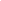 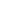 Date Submitted:      Name:      Mailing Address:      Telephone: Work     	Home     	Cell     Start Date at  All Saints:      	Present Occupation: :      Manager at  All Saints:      Name of college or vocational school you are attending or plan to attend:      Name and location:      Field of Study:      Check One:                       Pre-Nursing:           Clinicals:      What type of nursing program are you enrolled in? ADN☐ BSN☐ MSN☐ PhD Nursing/DNP☐Years attended:      Date of anticipated graduation:      Are you attending full-time or part-time?          How many credits per semester?       Cumulative GPA on 4.0 scale:      Describe any special circumstances concerning your need for financial aid:      Please list any other scholarships or financial awards you anticipate receiving:      If you were not to receive this scholarship, how else would you fund your education?      Dates:Name and Address:Position:Organization:Activity: